ELEMENTI VREDNOVANJA I KRITERIJI OCJENJIVANJAza 5.razred iz INFORMATIKEza šk.god.2020./21.OŠ Lapad -  Dubrovnik															Učitelj:  Maja GrbavacVrednovanje za učenje Vrednovanje za učenje odvija se tijekom učenja i poučavanja. Odnosi se na proces prikupljanja informacija i dokaza o procesu učenja te na interpretacije tih informacija i dokaza kako bi učenici unaprijedili proces učenja, a učitelji poučavanje. Vrednovanjem za učenje primjenom različitih metoda učenicima se pruža mogućnost da tijekom procesa učenja steknu uvid u to kako mogu unaprijediti svoje učenje da bi ostvarili ciljeve učenja, čime se naglasak stavlja na sam proces učenja. Vrednovanje za učenje u pravilu ne rezultira ocjenom, nego kvalitativnom povratnom informacijom i razmjenom iskustava o procesima učenja i usvojenosti znanja i vještina u odnosu na postavljena očekivanja.Vrednovanje kao učenje Vrednovanje kao učenje temelji se na ideji da učenici vrednovanjem uče. Ono podrazumijeva aktivno uključivanje učenika u proces vrednovanja uz podršku učitelja kako bi se maksimalno poticao razvoj učenikova samostalnog i samoreguliranog pristupa učenju. Kad se učenici i sami uključe u proces vrednovanja, on će im vjerojatno biti manje stresan i rizičan. Vrednovanje kao učenje jest oblik partnerstva učenika i učitelja u kojemu je učenik aktivan i odgovaran nositelj vlastitoga učenja i vrednovanja, a učitelj stvara uvjete za učenje i prema potrebi ga usmjerava. Učitelj pomaže učeniku razumjeti kriterije za samovrednovanje, vodi proces samorefleksije i pomaže pri donošenju odluke kako unaprijediti učenje.Vrednovanje naučenog Vrednovanje naučenoga rezultira brojčanom ocjenom, a usvojenost  ishoda provjerava se usmenim ispitivanjem i provjerom rada na računalu. Prilikom  provjere moguće je ocijeniti više elemenata vrednovanja. Pri vrednovanju naučenoga predlažu se sljedeći elementi vrednovanja: usvojenost znanja rješavanje problema digitalni sadržaji i suradnja. Element „usvojenost znanja“ uključuje ocjene za činjenično znanje, razumijevanje koncepata, analiziranje, opisivanje, objašnjavanje, poznavanje pravila. Element „rješavanje problema“ uključuje ocjene za analiziranje i modeliranje problema, korake rješavanja, pisanje algoritama, provjeravanje ispravnosti algoritama, strategije pretraživanja i prikupljanja, istraživanje, konstrukciju logičkoga sklopa, samostalnost u rješavanju problema. Element „digitalni sadržaji i suradnja” uključuje ocjene za odabir primjerenih programa, vještinu uporabe programa, komuniciranje u timu, suradnju na projektu, argumentiranje, predstavljanje svojih radova, odgovornost, samostalnost i promišljenost pri uporabi tehnologije te kvalitetu digitalnoga uratka.U predmetu Informatika postignuća učenika vrednuju se brojčanom ocjenom (nedovoljan – 1, dovoljan – 2, dobar – 3, vrlo dobar – 4, odličan – 5).Kriteriji za ocjenjivanje usmenog odgovaranja :Ocjena usmenog odgovora može biti rezultat više zadataka riješenih na više sati ili jednog usmenog odgovora. Ocjena može rezultirati s više ocjena. Pri ocjenjivanju prati se učenikova samostalnost, brzina i točnost izrade zadataka te primjena znanja na zadacima. Po potrebi, da bismo ustanovili trenutnu usvojenost gradiva, učenicima ćemo davati kratke pisane provjere sa svrhom vrednovanja za učenje ili vrednovanja kao učenje.U izvanrednim okolnostima, kao što je nastava na daljinu, domaći uradak, zajedno sa svim školskim materijalima, biti će postavljeni u virtualnim učionicama u realnom vremenu po redovnom rasporedu istoga dana kada učenici imaju Informatiku. Učenici će predavati školski i domaći rad prema dogovoru s predmetnim učiteljem ili do kraja blok sata tog dana ili ukoliko je riječ o većim zadaćama najkasnije do slijedećeg sata kada je Informatika po rasporedu putem privatne poruke na Yammer ili na službeni e-mail. Nastava će se održavati putem Zoom aplikacije i materijala dostavljenih u Yammer učionicu.Učitelji će i dalje pratiti postignuća učenika kroz formativno vrednovanje-vrednovanje za učenje i vrednovanje kao učenje preko listića ili nekih digitalnih alata (MS Forms, Wizer...). Usmeni odgovor može se zatražiti putem videokonferencije, npr. preko alata Zoom.Zaključna ocjena iz Informatike mora se temeljiti na usvojenosti odgojno-obrazovnih ishoda, a utemeljena je na bilješkama o praćenju učenika i ocjenama, te ne mora biti aritmetička sredina svih ocjena. Zaključna ocjena može proizaći iz ponderiranog zaključivanja. 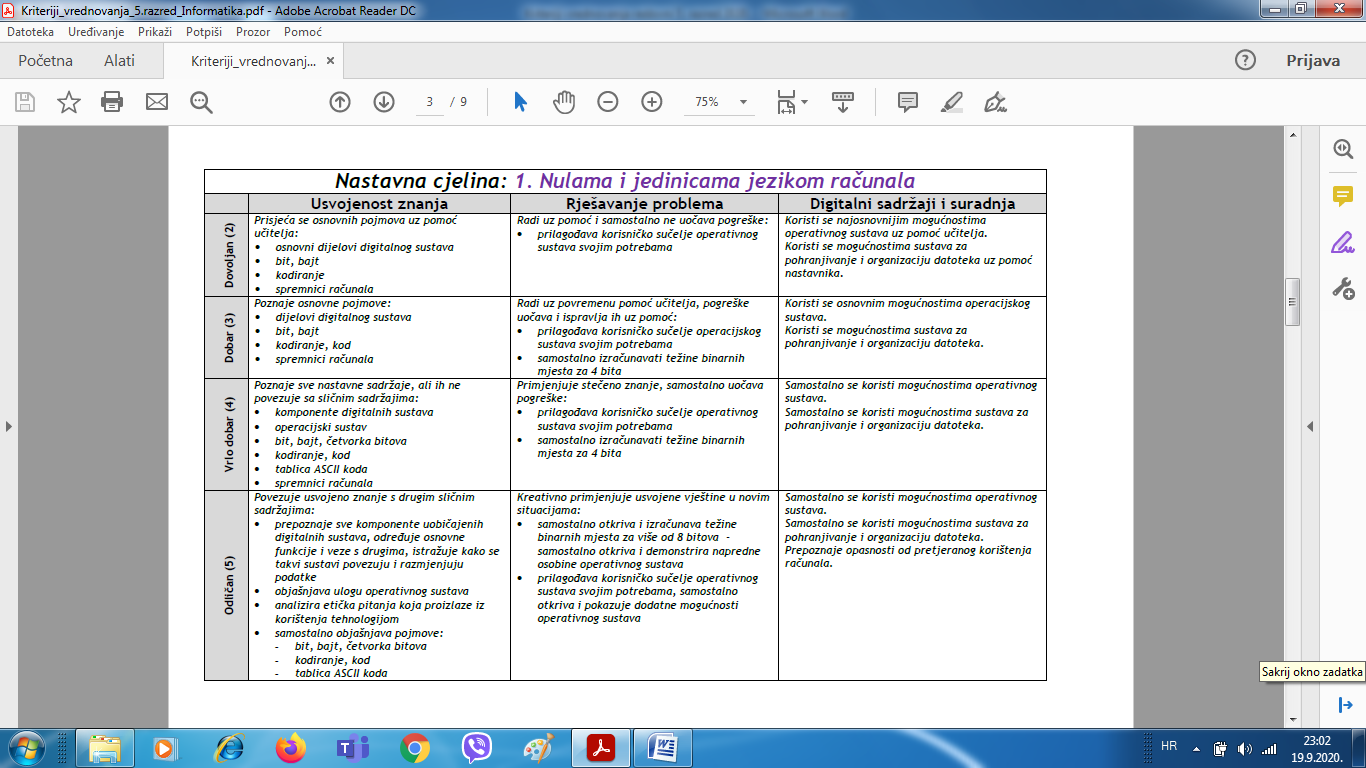 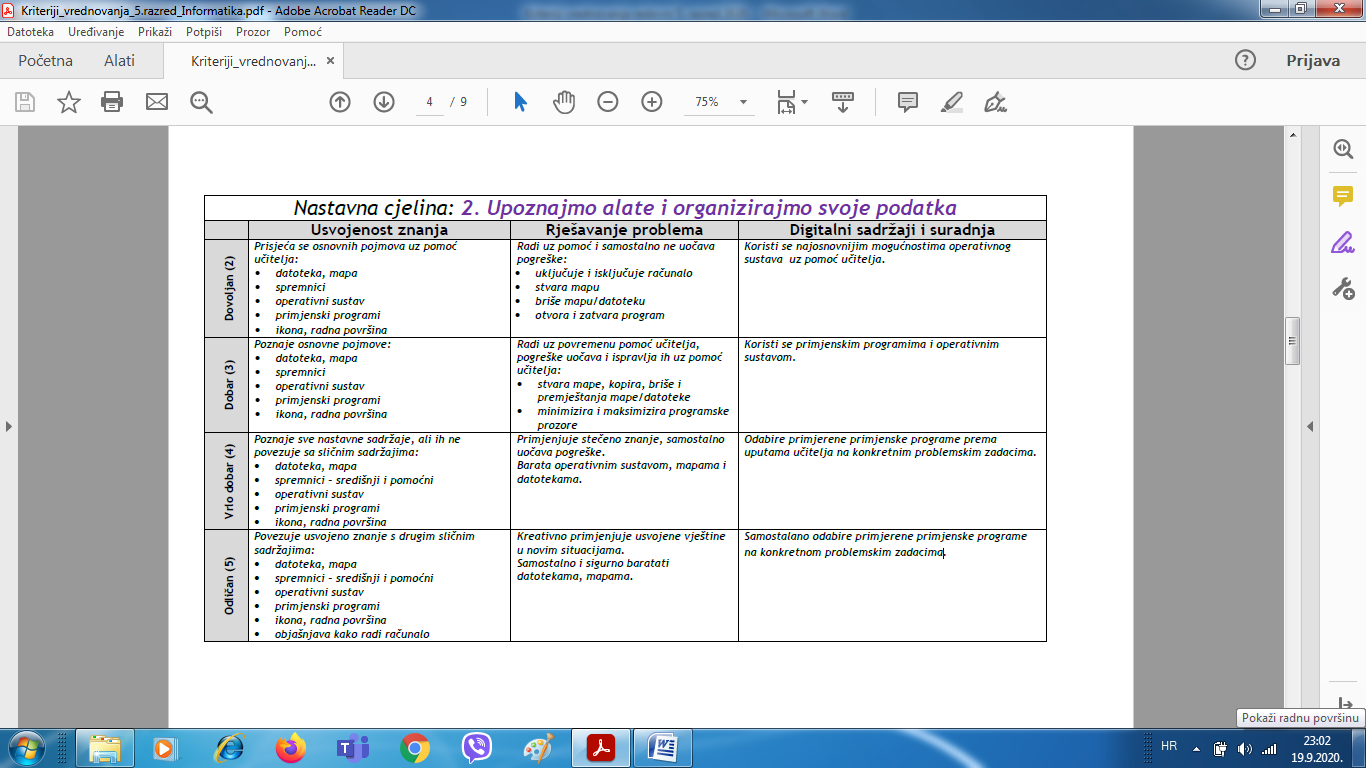 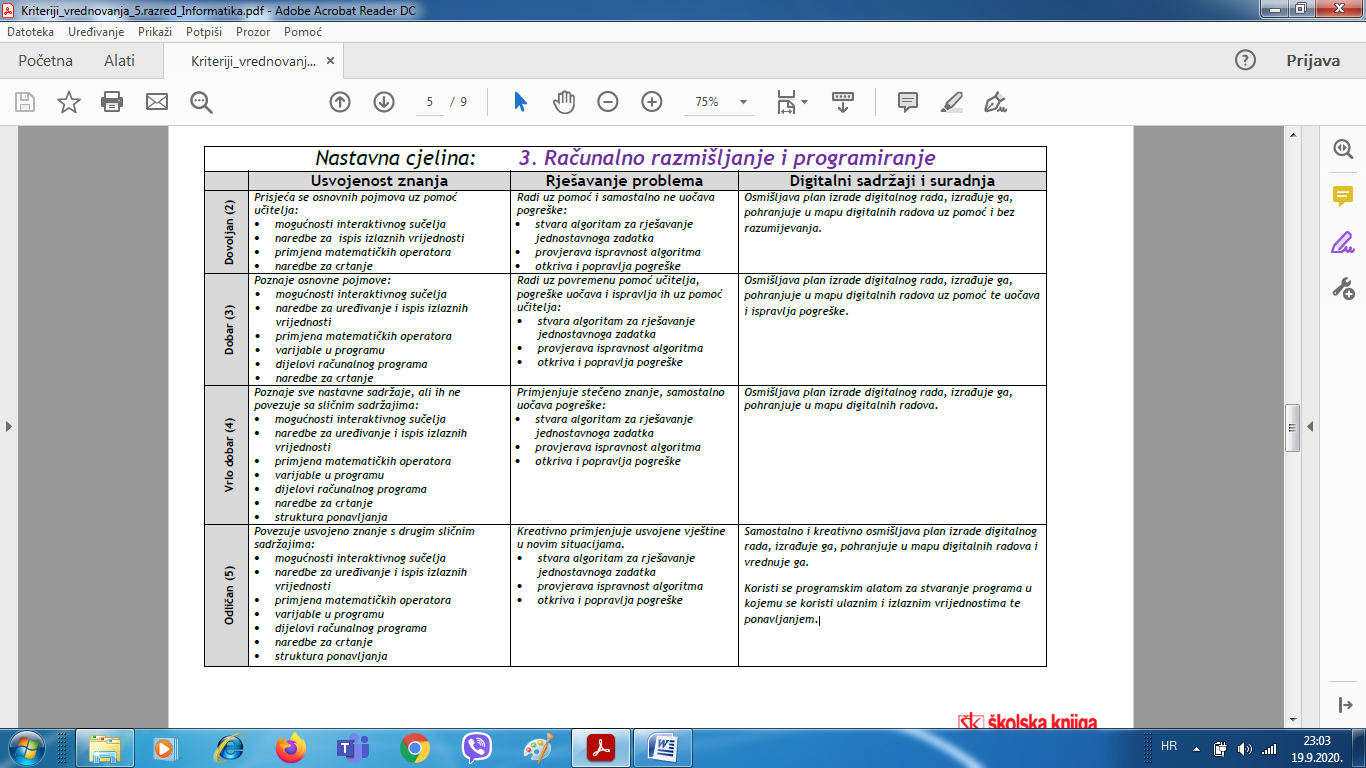 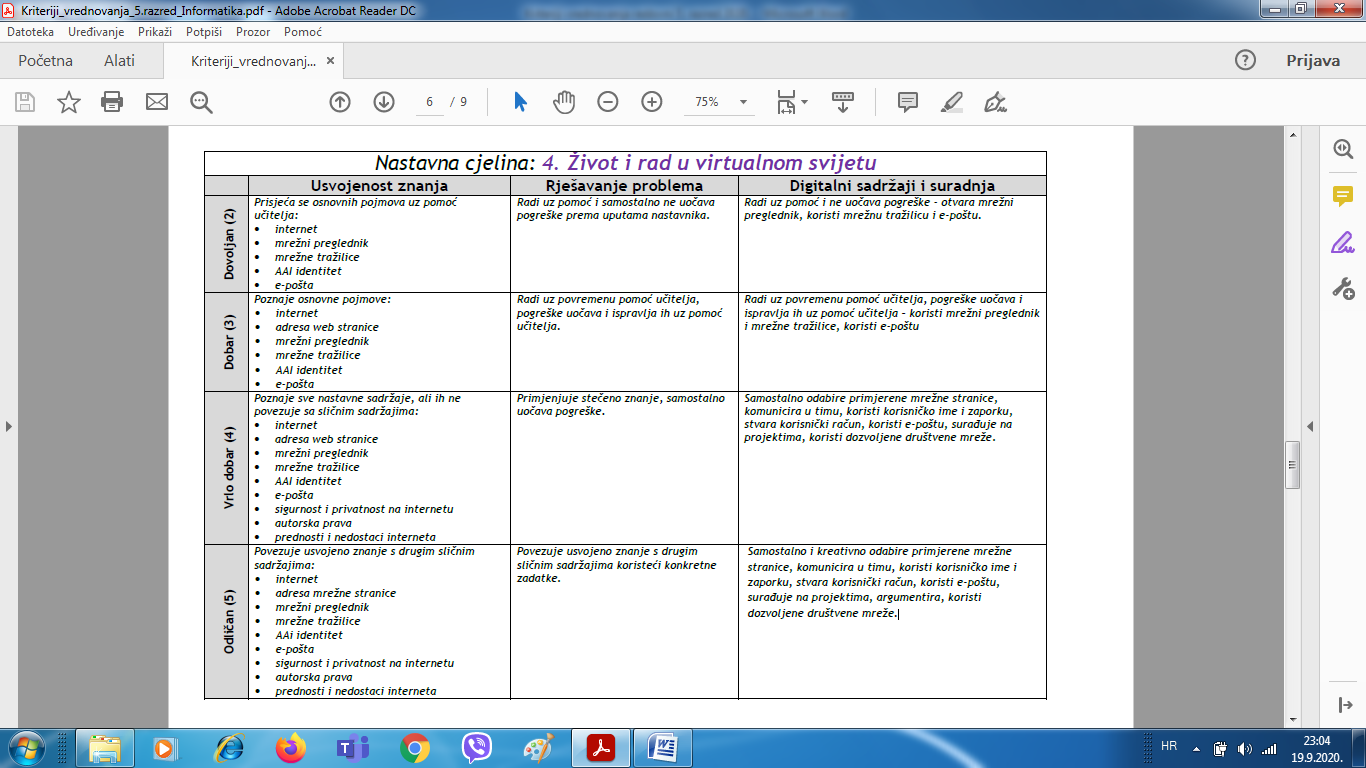 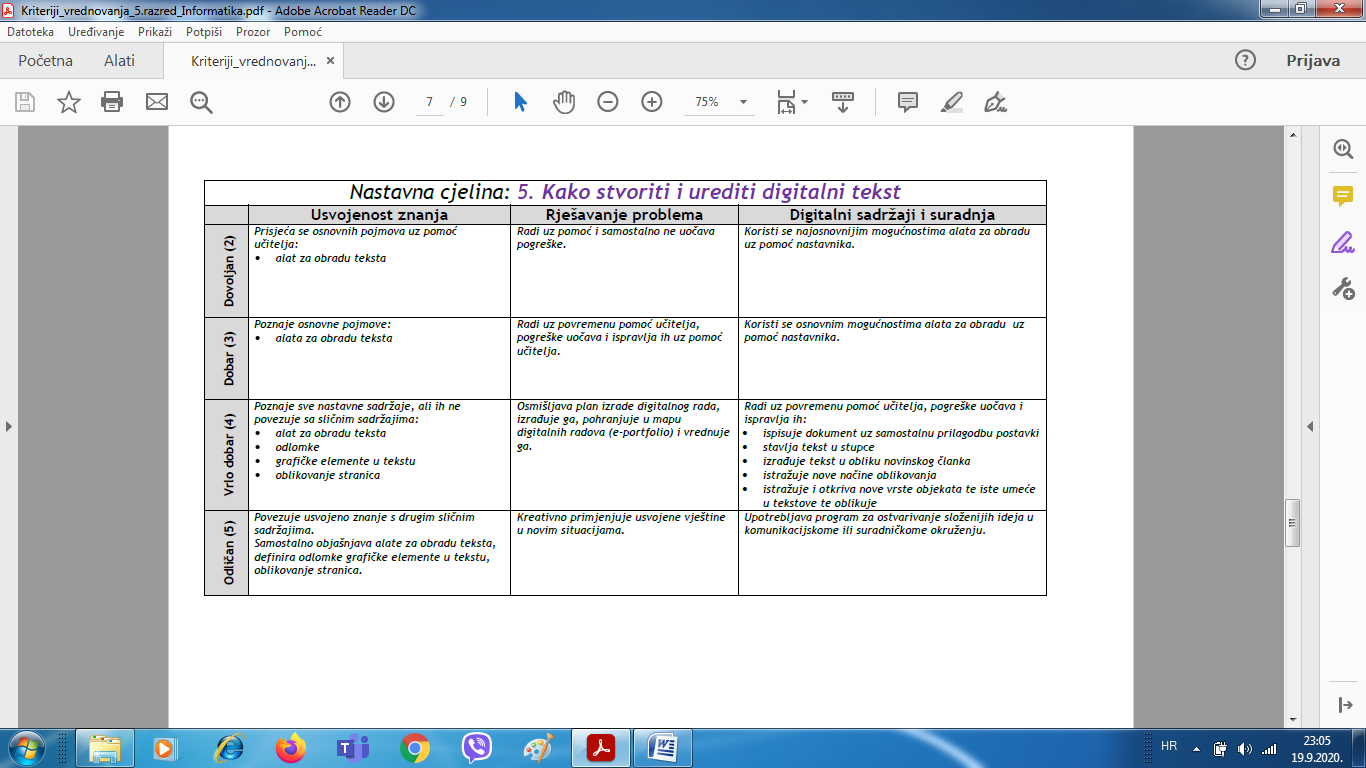 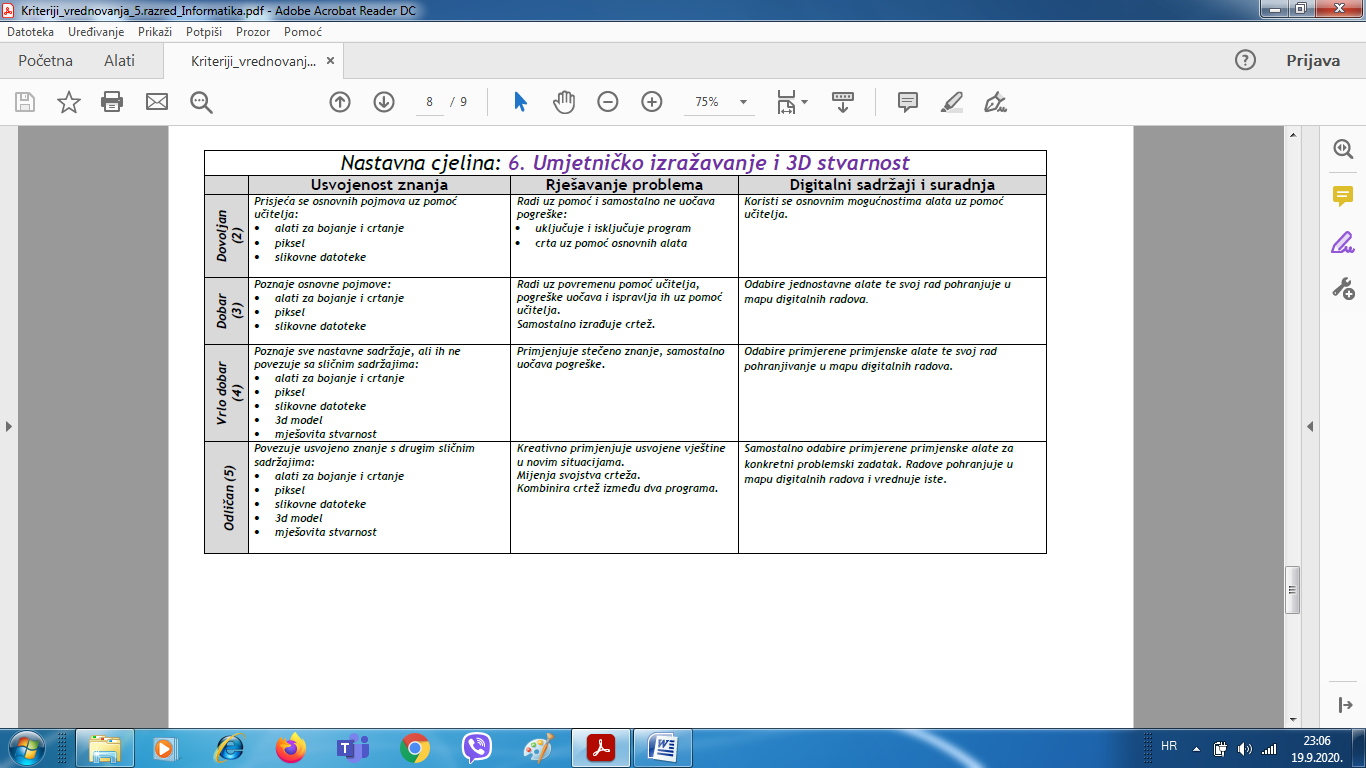 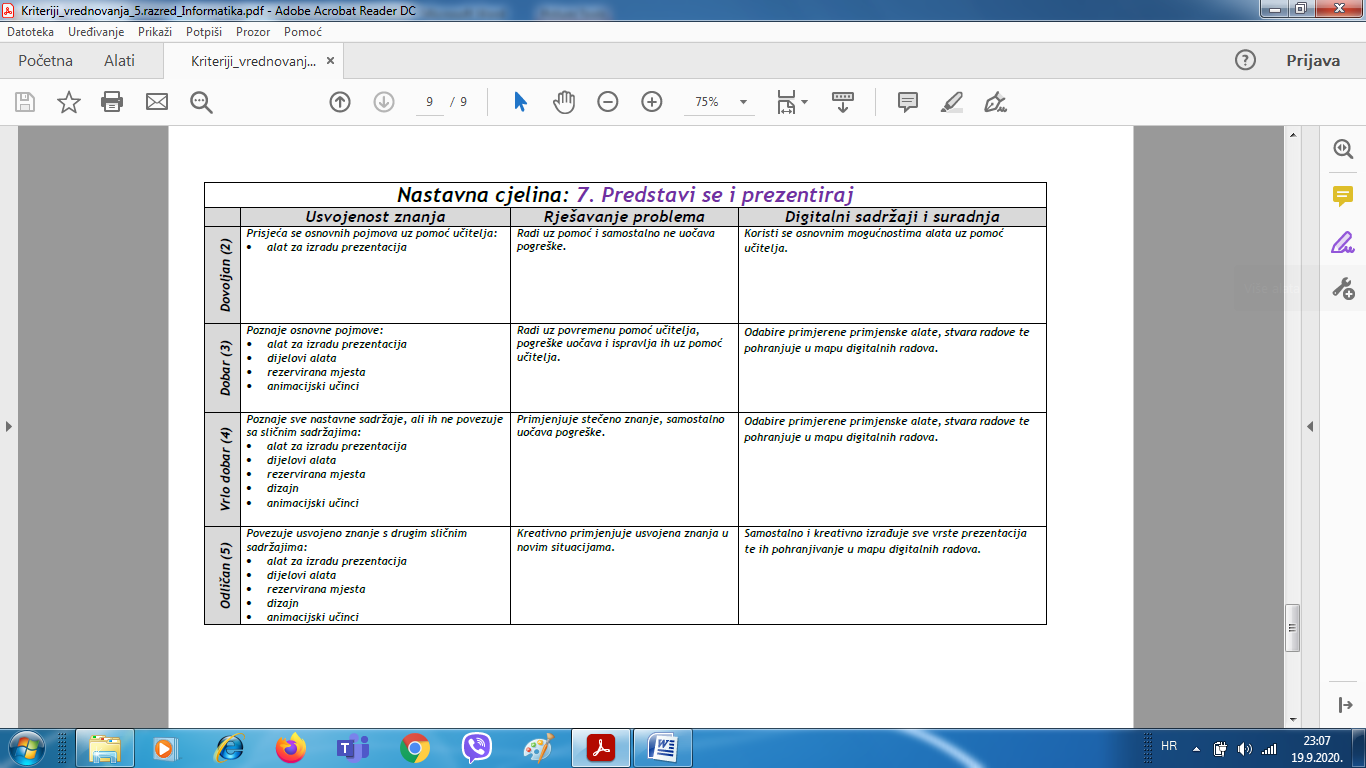 ELEMENTI VREDNOVANJA I KRITERIJI OCJENJIVANJA za 7.razred iz INFORMATIKEza šk.god.2020./21.OŠ Lapad -  DubrovnikUčiteljica: Maja GrbavacVrednovanje za učenje Vrednovanje za učenje odvija se tijekom učenja i poučavanja. Odnosi se na proces prikupljanja informacija i dokaza o procesu učenja te na interpretacije tih informacija i dokaza kako bi učenici unaprijedili proces učenja, a učitelji poučavanje. Vrednovanjem za učenje primjenom različitih metoda učenicima se pruža mogućnost da tijekom procesa učenja steknu uvid u to kako mogu unaprijediti svoje učenje da bi ostvarili ciljeve učenja, čime se naglasak stavlja na sam proces učenja. Vrednovanje za učenje u pravilu ne rezultira ocjenom, nego kvalitativnom povratnom informacijom i razmjenom iskustava o procesima učenja i usvojenosti znanja i vještina u odnosu na postavljena očekivanja.Vrednovanje kao učenje Vrednovanje kao učenje temelji se na ideji da učenici vrednovanjem uče. Ono podrazumijeva aktivno uključivanje učenika u proces vrednovanja uz podršku učitelja kako bi se maksimalno poticao razvoj učenikova samostalnog i samoreguliranog pristupa učenju. Kad se učenici i sami uključe u proces vrednovanja, on će im vjerojatno biti manje stresan i rizičan. Vrednovanje kao učenje jest oblik partnerstva učenika i učitelja u kojemu je učenik aktivan i odgovaran nositelj vlastitoga učenja i vrednovanja, a učitelj stvara uvjete za učenje i prema potrebi ga usmjerava. Učitelj pomaže učeniku razumjeti kriterije za samovrednovanje, vodi proces samorefleksije i pomaže pri donošenju odluke kako unaprijediti učenje.Vrednovanje naučenog Vrednovanje naučenoga rezultira brojčanom ocjenom, a usvojenost  ishoda provjerava se usmenim ispitivanjem i provjerom rada na računalu. Prilikom  provjere moguće je ocijeniti više elemenata vrednovanja. Pri vrednovanju naučenoga predlažu se sljedeći elementi vrednovanja: usvojenost znanja rješavanje problema digitalni sadržaji i suradnja. Element „usvojenost znanja“ uključuje ocjene za činjenično znanje, razumijevanje koncepata, analiziranje, opisivanje, objašnjavanje, poznavanje pravila. Element „rješavanje problema“ uključuje ocjene za analiziranje i modeliranje problema, korake rješavanja, pisanje algoritama, provjeravanje ispravnosti algoritama, strategije pretraživanja i prikupljanja, istraživanje, konstrukciju logičkoga sklopa, samostalnost u rješavanju problema. Element „digitalni sadržaji i suradnja” uključuje ocjene za odabir primjerenih programa, vještinu uporabe programa, komuniciranje u timu, suradnju na projektu, argumentiranje, predstavljanje svojih radova, odgovornost, samostalnost i promišljenost pri uporabi tehnologije te kvalitetu digitalnoga uratka.U predmetu Informatika postignuća učenika vrednuju se brojčanom ocjenom (nedovoljan – 1, dovoljan – 2, dobar – 3, vrlo dobar – 4, odličan – 5).Kriteriji za ocjenjivanje usmenog odgovaranja :Ocjena usmenog odgovora može biti rezultat više zadataka riješenih na više sati ili jednog usmenog odgovora. Ocjena može rezultirati s više ocjena. Pri ocjenjivanju prati se učenikova samostalnost, brzina i točnost izrade zadataka te primjena znanja na zadacima. U izvanrednim okolnostima, kao što je nastava na daljinu, domaći uradak, zajedno sa svim školskim materijalima, biti će postavljeni u virtualnim učionicama u realnom vremenu po redovnom rasporedu istoga dana kada učenici imaju Informatiku. Učenici će predavati školski i domaći rad prema dogovoru s predmetnim učiteljem ili do kraja blok sata tog dana ili ukoliko je riječ o većim zadaćama najkasnije do slijedećeg sata kada je Informatika po rasporedu putem privatne poruke na Yammer ili na službeni e-mail. Nastava će se održavati putem Zoom aplikacije i materijala dostavljenih u Yammer učionicu.Učitelji će i dalje pratiti postignuća učenika kroz formativno vrednovanje-vrednovanje za učenje i vrednovanje kao učenje preko listića ili nekih digitalnih alata (MS Forms, Wizer...). Usmeni odgovor može se zatražiti putem videokonferencije, npr. preko alata Zoom.Zaključna ocjena iz Informatike mora se temeljiti na usvojenosti odgojno-obrazovnih ishoda, a utemeljena je na bilješkama o praćenju učenika i ocjenama, te ne mora biti aritmetička sredina svih ocjena. Zaključna ocjena može proizaći iz ponderiranog zaključivanja. Nastavna cjelina: 1. Internet - život na mrežiNastavna cjelina: 1. Internet - život na mrežiNastavna cjelina: 1. Internet - život na mrežiNastavna cjelina: 1. Internet - život na mrežiUsvojenost znanjaRješavanje problemaDigitalni sadržaji i suradnjaDovoljan (2)Uz pomoć učitelja prisjeća se osnovnih pojmova: mrežni uređaji, prijenos podataka mrežom, načini povezivanja na mrežu.Radi uz pomoć i samostalno ne uočava pogreške u mrežnom radu. Prisjeća se mogućnosti mrežnog rada.Dobar (3)Poznaje osnovne pojmove, nabraja različite načine povezivanja računalnih uređaja na mrežu, razlikuje uloge uređaja u mreži.Radi uz povremenu pomoć učitelja, pogreške i probleme u mrežnom radu uočava i ispravlja ih uz pomoć učitelja. Prepoznaje mrežne uređaje.Prepoznaje prednosti rada i učenja na mreži, uočava nedostatke i opasnosti mrežnog rada.Vrlo dobar (4)Poznaje sve nastavne sadržaje ali ih ne povezuje sa sličnim sadržajima. Primjenjuje stečeno znanje, samostalno uočava pogreške. Samostalno pronalazi mrežne uređaje. Opisuje prijenos podataka mrežom.Samostalno se koristi resursima u lokalnoj mreži.Odličan (5)Povezuje usvojeno znanje s drugim sličnim sadržajima. Analizira mrežne uređaje i njihova obilježja. Kreativno primjenjuje usvojene vještine u novim situacijama. Instalira i deinstalira mrežne uređaje. Preporuča i argumentira pregledavanje mrežnih sadržaja primjenom sigurnosnih protokola za prijenos podataka na mreži.Samostalno i odgovorno se koristi resursima u lokalnoj mreži. Surađuje u virtualnoj zajednici. Uočava probleme, predlaže rješenja i preporuke za siguran rad.Nastavna cjelina: 2. Proračunske tabliceNastavna cjelina: 2. Proračunske tabliceNastavna cjelina: 2. Proračunske tabliceNastavna cjelina: 2. Proračunske tabliceUsvojenost znanjaRješavanje problemaDigitalni sadržaji i suradnjaDovoljan (2)Uz pomoć učitelja prisjeća se osnovnih pojmova: proračunska tablica, sučelje u programu za rad s proračunskim tablicama.Program za rad s proračunskim tablicama koristi uz pomoć, samostalno ne uočava pogreške u radu. Prisjeća se mogućnosti programa i načina rada. U proračunske tablice unosi podatke.Dobar (3)Poznaje osnovne pojmove, nabraja i razlikuje različite vrste podataka i grafikona.Radi uz povremenu pomoć učitelja, pogreške i probleme u radu uočava i ispravlja ih uz pomoć učitelja. Prepoznaje vrste podataka i grafikona. Prikuplja potrebne podatke za opisivanje zadanog problema.Prepoznaje prednosti rada u programu za rad s proračunskim tablicama. Označava dijelove proračunske tablice. Otkriva odnos među podacima.  Izrađuje grafikone na temelju jednostavnije tablice.Vrlo dobar (4)Poznaje sve nastavne sadržaje ali ih ne povezuje sa sličnim sadržajima. Primjenjuje stečeno znanje, samostalno uočava pogreške. Samostalno pronalazi i koristi odgovarajuće vrste podataka i grafikona. Odabire odgovarajući način prikazivanja podataka ovisno o vrsti podataka.Samostalno se koristi programom za rad s proračunskim tablicama i njegovim mogućnostima. Rješava zadatke primjenom osnovnih funkcija.Odličan (5)Povezuje usvojeno znanje s drugim sličnim sadržajima. Samostalno stvara formule i nizove podataka. Kreativno primjenjuje usvojene vještine u novim situacijama. Preporuča i argumentira mogućnosti programa u specifičnim situacijama. Istražuje, odabire i primjenjuje dodatne mogućnosti programa radi preglednije analize te opisa promatranoga problema.Samostalno i odgovorno se koristi resursima i mogućnostima programa. Koristi funkcije. Surađuje u virtualnoj zajednici. Uočava probleme, predlaže rješenja i preporuke za rad.Nastavna cjelina: 3. Računalno razmišljanje i programiranjeNastavna cjelina: 3. Računalno razmišljanje i programiranjeNastavna cjelina: 3. Računalno razmišljanje i programiranjeNastavna cjelina: 3. Računalno razmišljanje i programiranjeUsvojenost znanjaRješavanje problemaDigitalni sadržaji i suradnjaDovoljan (2)Uz pomoć učitelja prepoznaje različite tipove podataka programskoga jezika, algoritam (sekvencijalnoga) pretraživanja, potprograme, simulacije.Rješava postavljeni zadatak uz pomoć, samostalno ne uočava pogreške u radu. Prisjeća se mogućnosti programskog jezika i načina rada. Dobar (3)Poznaje različite tipove podataka programskoga jezika. Opisuje način rješavanja problema naredbama nekoga programskog jezika koristeći se različitim tipovima podataka. Objašnjava ideju algoritma (sekvencijalnoga) pretraživanja.Radi uz povremenu pomoć učitelja, pogreške i probleme u radu uočava i ispravlja ih uz pomoć učitelja. Analizira problem, izdvaja važna obilježja koja opisuju i utječu na rješavanje odabranoga problema te predlaže i razvija model za rješavanje problema.Stvara programski kod koristeći se naredbama programskog jezika.Vrlo dobar (4)Analizira problem, odabire strategiju rješavanja, rješenje realizira u obliku programa s odgovarajućim tipovima podataka. Razmišlja o kriteriju za pretraživanje, identificira različite algoritamske strukture kojima se provodi algoritam (sekvencijalnoga) pretraživanja.Primjenjuje stečeno znanje, samostalno uočava pogreške. Učenik odabire strategiju rješavanja problema rastavljajući ga na manje pod-probleme. Sastavlja pravila, različite grafičke prikaze i sl. koji mogu opisati, ali i predvidjeti ponašanje modela.Rješava promatrani problem stvaranjem cjelovitog algoritma.Odličan (5)Prepoznaje potrebu za uporabom nekoga složenog tipa podataka te se koristi funkcijama za rad sa složenim tipom podataka. Koristi se simulacijom. Razvija algoritme. Provjerava ispravnost rješenja te ga preuređuje po potrebi. Kreativno primjenjuje usvojene vještine u novim situacijama. Proučava, primjenjuje i prilagođava algoritam zadanom problemu. Pronalazi slične probleme na koje se odabrani algoritam može primijeniti i utvrđuje važna obilježja algoritma (sekvencijalnoga) pretraživanja. Analizira ponašanje modela, kritički vrednuje i predviđa rješenje problema.Surađuje u virtualnoj zajednici. Uočava moguće probleme, predlaže rješenja i preporuke za rad.Nastavna cjelina: 4. Višemedijska poslaNastavna cjelina: 4. Višemedijska poslaNastavna cjelina: 4. Višemedijska poslaNastavna cjelina: 4. Višemedijska poslaUsvojenost znanjaRješavanje problemaDigitalni sadržaji i suradnjaDovoljan (2)Uz pomoć učitelja prepoznaje različite vrste grafičkih i zvučnih podataka te video podataka pohranjenih u računalnim memorijama u obliku datoteka.Rješava postavljeni zadatak uz pomoć, samostalno ne uočava pogreške u radu. Prisjeća se različitih vrsta podataka i datoteka.Dobar (3)Učenik poznaje i koristi se odgovarajućim programima za njihovo pregledavanje/reprodukciju.Radi uz povremenu pomoć učitelja, pogreške i probleme u radu uočava i ispravlja ih uz pomoć učitelja.Koristi se odgovarajućim programima za pregledavanje sadržaja različitih vrsta datoteka.Vrlo dobar (4)Objašnjava načine prikazivanja slike na zaslonu i pisaču, opisuje kvalitetu grafičkoga zapisa navodeći neka obilježja, objašnjava proces reprodukcije i snimanja zvuka te videa računalom.Primjenjuje stečeno znanje, samostalno uočava pogreške.Učenik primjenjuje postupak pohranjivanja grafičkih i zvučnih podataka te videozapisa u različitim formatima koristeći se odgovarajućim programima.Odličan (5)Uspoređuje kvalitetu datoteka, pronalazi i odabire primjerene programe za uređivanje/prilagodbu grafičkih/zvučnih/video formata.Kreativno primjenjuje usvojene vještine u novim situacijama. Preporuča i argumentira. Istražuje, odabire i primjenjuje dodatne načine rješavanja postavljenog zadatka.Učenik analizira obilježja, prednosti i nedostatke različitih formata datoteka. Surađuje u virtualnoj zajednici. Uočava moguće probleme, predlaže rješenja i preporuke za rad.Nastavna cjelina: 5. Predstavi se i prezentirajNastavna cjelina: 5. Predstavi se i prezentirajNastavna cjelina: 5. Predstavi se i prezentirajNastavna cjelina: 5. Predstavi se i prezentirajUsvojenost znanjaRješavanje problemaDigitalni sadržaji i suradnjaDovoljan (2)Učenik prepoznaje operativne sustave, servise i programe za stvaranje, uređivanje te objavljivanje mrežnih stranica. Rješava postavljeni zadatak uz pomoć, samostalno ne uočava pogreške u radu. Učenik prepoznaje različite platforme (operativne sustave) koje se upotrebljavaju na različitim digitalnim uređajima.Dobar (3)Učenik opisuje strukturu svojega budućeg mrežnog sadržaja. Odabire odgovarajuće programe za pregledavanje i/ili uređivanje digitalnog sadržaja u skladu s odabranom platformom te analizira njihovu primjenu. Radi uz povremenu pomoć učitelja, pogreške i probleme u radu uočava i ispravlja ih uz pomoć učitelja.Prikuplja i organizira različite podatke potrebne za izradu mrežnih sadržaja poštujući dobru praksu u području autorskoga prava.Vrlo dobar (4)Analizira, izabire i koristi se odgovarajućim servisom ili programom za objavljivanje mrežnih stranica.Provodi postupak instalacije odnosno deinstalacije nekoga programa, koristi se odabranim programima i prilagođava obilježja programa prema obrazovnim potrebama.Primjenjuje stečeno znanje, samostalno uočava pogreške.Učenik izrađuje i objavljuje interaktivne sadržaje poštujući autorska prava.Odličan (5)Objašnjava načine prilagodbe i uređivanja različitih multimedijskih sadržaja kako bi bili prikladni za objavljivanje na mreži ih objavljuje poštujući zahtjeve autorskog prava.Razmatra uvjete korištenja programa prije odabira i instalacije. Kritički prosuđuje dobra i loša obilježja pojedinih mrežnih sadržaja. Kreativno primjenjuje usvojene vještine u novim situacijama. Preporuča i argumentira. Istražuje, odabire i primjenjuje dodatne načine rješavanja postavljenog zadatka.Učenik primjenjuje i analizira osnovne mogućnosti jezika HTML – kodovi za ugradnju multimedijskih sadržaja, prilagodbu visine i širine, naredbe za uređivanje teksta (boja, podebljano, ukošeno). 